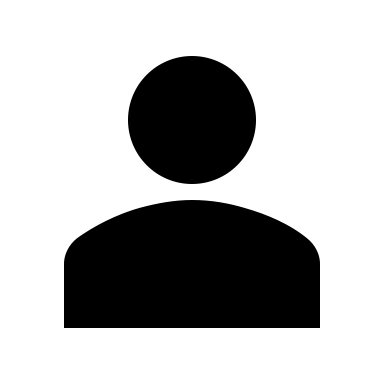 HD Profile PhotographAbstract Title: Please mention here the title of your presentation. (title may include topic of your Research/Workshop/Symposium)Description: Brief description about the title of your presentation in up to 500 English Words.
…



















………..Keywords:…




Biography: In up to 250 words
…


…

Name:  Title                First Name               Middle Name         Last Name
Email Id:
Contact Number with Country Code:
Address:
Facebook Page:
Twitter Page:
LinkedIn Page:
Instagram Page:
Personal Website Link:*(Except for your contact number, these details will be published on the Speaker Page. We request you to provide every detail for proper listing.)